SAN DIEGO ZOO!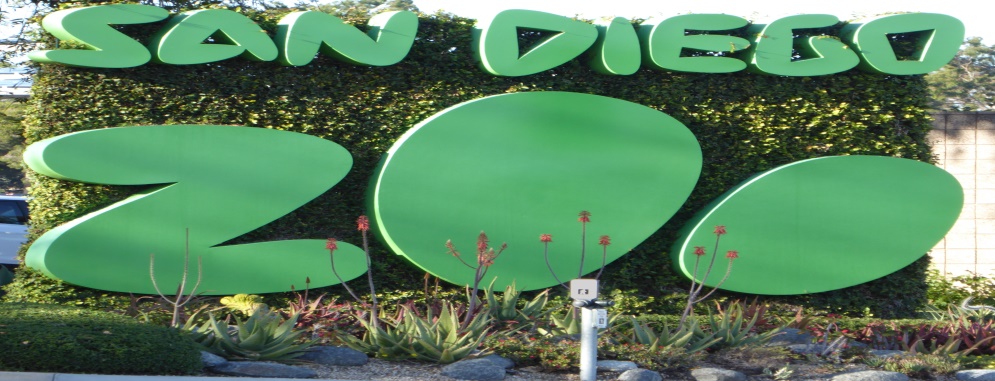 3rd Class Virtual School Tour!Hello boys and girls!!! Pack your suitcase, board the plane because we are off to SAN DIEGO ZOO in the USA for our VIRTUAL SCHOOL TOUR! YEEEEEEEHAAAAAAAAAAAAAA!  Yes, we decided to put some of you on the plane rather than in it!!!! Who do you think I put on the plane???? 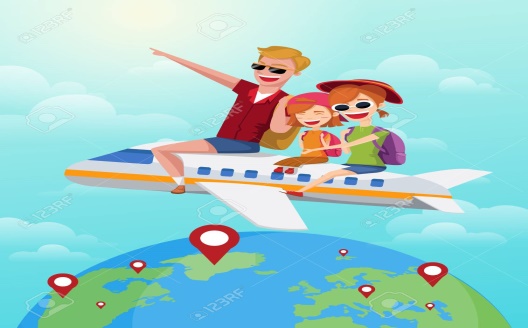 Your VIRTUAL SCHOOL TOUR will take you around the Zoo, discovering the various animals, playing games, doing online activities etc so it’s going to be THE BEST SCHOOL TOUR EVER!!!!! AND….the best thing is, you are going to spend TUESDAY, WEDNESDAY and THURSDAY on your school tour! Your work this week will be all be based on SAN DIEGO ZOO! Just type in www.kids.sandiegozoo.org to get started and complete the activities each day I will set out for you!! Spellings this week will be based on the SAN DIEGO ZOO animals! Good Luck everyone!!!!Mr LoughranVIRTUAL SPORT’S DAY 2020 – Check out the school website for our Virtual Sport’s Day! Take plenty of pictures and send them to my gmail!!!